ОТЧЁТ О РАБОТЕ ЛЕТНЕГО ОЗДОРОВИТЕЛЬНОГО ЛАГЕРЯ С ДНЕВНЫМ ПРЕБЫВАНИЕМ «ДРУЖБА»НА БАЗЕ  МБОУ СОШ№5С 02.06.2014 ПО 30.06.2014Детство – особая пора в жизни человека, время самого интересного и активного развития личности. Период детства должен быть временем мира и здоровья, духовно- нравственного, интеллектуального становления и роста. В летнее время тема сохранения здоровья особенно актуальна. Ежегодно при нашем лицее работает летний оздоровительный лагерь «Дружба» с дневным пребыванием. Основной задачей летней площадки на базе нашего лицея является, прежде всего, сохранение и укрепление здоровья подрастающего поколения, воспитание морально - волевых качеств и чувства коллективизма, формирование позитивного отношения к жизни.При комплектовании групп оздоровительного лагеря первоочередным правом пользуются обучающиеся школы из категории малообеспеченных, многодетных семей, семей «группы риска», детей, находящихся под опекой.Организация летнего каникулярного отдыха, оздоровления и занятости детей была вызвана:•  повышением спроса родителей и детей на организованный отдых школьников;•  необходимостью использования богатого творческого потенциала подростков и педагогов в реализации целей и задач:Цели:1. Организация отдыха и оздоровления учащихся школы в летний период;2. Укрепление духовного и физического развития детей и подростков;3. Развитие мотивации личности к познанию и творчеству;4. Организация досуга и оздоровления детей.Задачи:•  Формирование у детей представления о ценности здоровья и необходимости и необходимости бережного отношения к нему;•  Раскрыть творческий потенциал детей;•  Развить различные формы общения в разновозрастных группах;•  Организовать изучение родного края;•  Способствовать развитию природоохранной и экологической работы.За отчетный период  смены с 02.06.14 по 30.06.14 в летнем лагере дневного пребывания отдохнуло 50 обучающихся, с осуществлением питания из расчета стоимости набора продуктов в размере 250 рублей в день на каждого ребенка.Из них: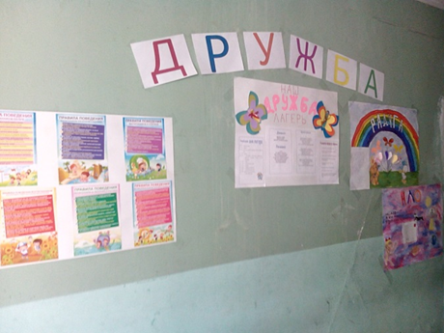 •дети из малообеспеченных семей –2;•дети из других категорий семей– 2;Продолжительность смены составила дней. В течение смены дети находились в лагере с 09.00 до 17.00, в соответствии с утвержденным режимом дня.09.00 –09.15  прием детей, проведение организационной линейки;09.15–09.30   зарядка09.30–10.30   завтрак10.30 -12.30  отрядные, лагерные дела, посещение бассейна, экскурсии;12.30 –13.30  обед; занятия по интересам, кружковая деятельность;14.45–15.00   линейка, подведение итогов дня.15.00-17.00   отрядные, лагерные дела;В режиме летнего лагеря было предусмотрено трехразовое питание, оздоровительные мероприятия, образовательно - оздоровительная программа.Численность работников лагеря, включая начальника лагеря, воспитателей, медицинского работника, поваров и технический персонал, составила 7  человек. Все работники лагеря прошли медицинский осмотр и инструктаж по охране труда и технике безопасности.Для ознакомления с делами, которые ожидают их в течение смены, была оформлена план-сетка, был информационный уголок, в котором помещены правила поведения детей в лагере, распорядок дня, списки детей по отрядам.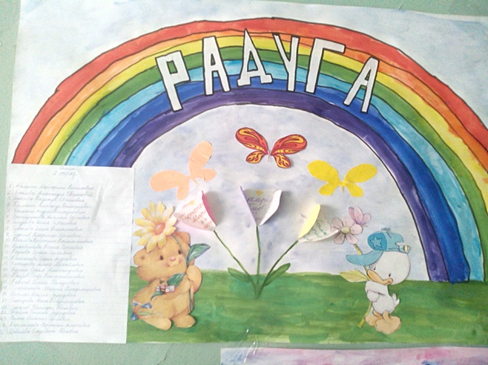 В лагере были созданы 2 отряда: 	2 отряд –  «Радуга» -  ребята 1-х, 2-х классов;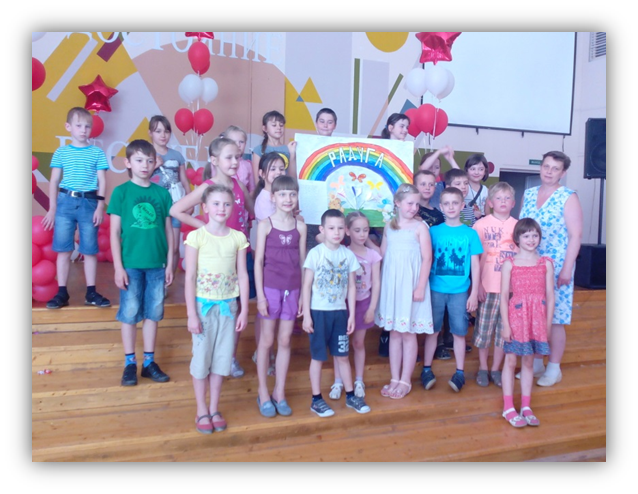 1 отряд –  «НЛО» -  ребята 3-х, 4-х классов;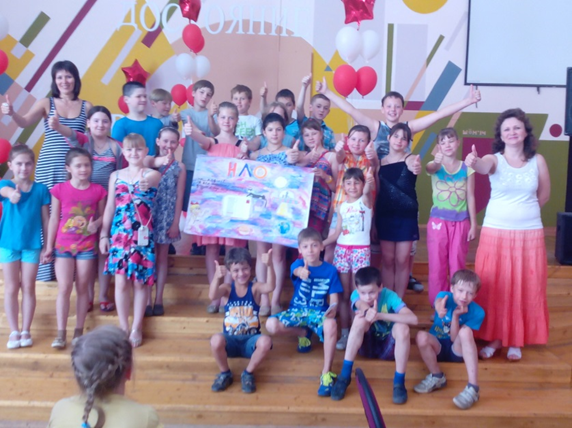 Лагерная смена началась с проведения инструктажей по охране труда и технике безопасности. Были подготовлены инструктажи по противопожарной и электробезопасности, правилам поведения в лагере, правилам поведения на воде, правилам поведения в общественных местах и оказания первой медицинской помощи при несчастных случаях.Программа каждого дня была насыщенной, интересной и полезной для детей в плане интеллектуальном и оздоровительном. Для того чтобы дети в лагере чувствовали себя уютно, не скучали, чтобы им было интересно, были организованы разные мероприятия: «Веселые старты», «Спартакиада», «Экологическая эстафета», концерт «Алло, мы ищем таланты», «Огонь-друг, огонь-враг!», викторина по сказкам  А. С. Пушкина, по правилам дорожного движения, «День России», «День памяти», конкурсы поделок и рисунков, экскурсии в музеи города и многое другое.Первый день в лагере запомнился ребятам встречей с ростовыми куклами на городском празднике, посвященном дню защиты детей.ДЕНЬ РОЖДЕНИИЯ А.С.ПУШКИНА(конкурс поделок и рисунков)В честь этого дня была проведена мультимедийная викторина «Путешествие по сказкам А. С. Пушкина» и конкурс поделок и рисунков. Победителем стала Киселева Кристина из отряда «Радуга».ДЕНЬ РОССИИ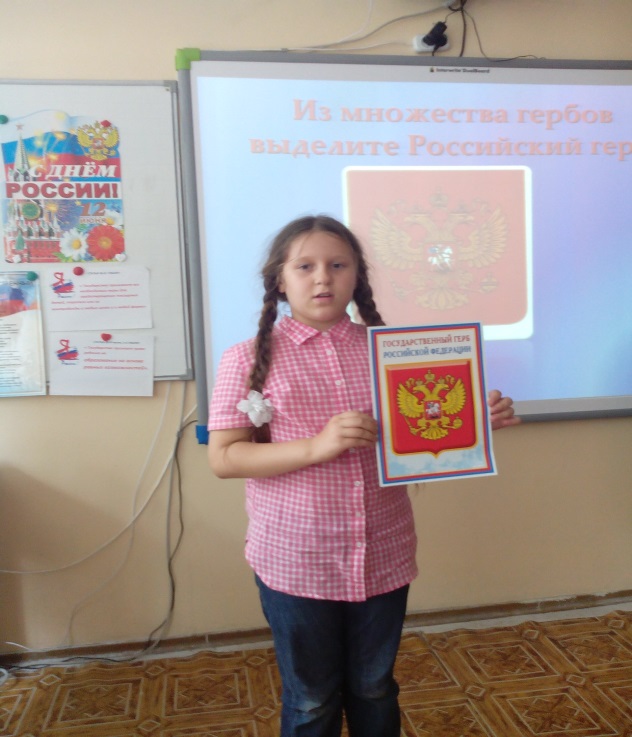 Накануне Дня России ребята посмотрели мультимедийную презентацию «Русь, Россия – Родина моя», рассказали о государственных  символах, прочитали стихи о Родине, в заключении все исполнили песню «Моя Россия».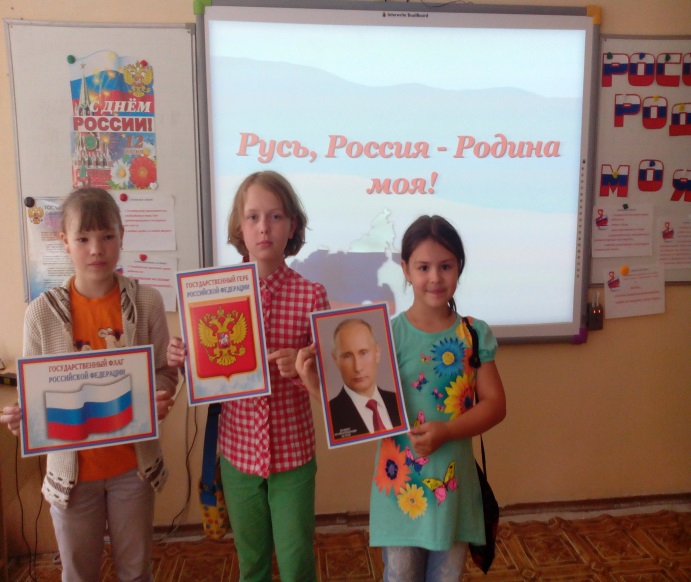 Большое внимание  было уделено пропаганде ПДД. Отряды поучаствовали в развлечении по правилам дорожного движения. Было организовано 3 команды (красные, желтые, зеленые). Ребята с увлечением разгадывали загадки, составляли дорожные знаки, разбирали дорожные ситуации.	Программа всей смены была разнообразной и насыщенной мероприятиями, которые призывали ребят вести здоровый образ жизни: заниматься спортом,  есть полезные продукты, играть на свежем воздухе. Ребята с удовольствием участвовали в спортивных состязаниях: «Весёлых стартах»,  «Спартакиаде», подвижных играх.4 июня в лагере прошла экологическая эстафета по станциям: «Полянка Боровика», «Опушка Лесовика», Ягодная полянка», «Цветочная полянка», «В гостях у Белочки». На каждом из этапов, ребятам были предложены вопросы, с которыми они легко справились.Накануне Дня памяти и скорби  отряды посетили школьный музей боевой славы, а также инсценировали песни военных лет. Ребята  с удовольствие разучили и исполнили на празднике песни: «Катюша», «Песенка фронтового шофера», «Журавли», «Ты же выжил, солдат», «Десятый наш десантный батальон».  В заключение была исполнена всеми любимая песня «Прадедушка». Ведущими  концерта  были наши любимые  вожатые Тася и Игорь.Ко Дню Друзей  был проведен концерт «Алло, мы ищем таланты». Наши вожатые провели это мероприятие в виде «Шарик-Шоу». Дети играли на музыкальных инструментах, пели и танцевали.С большим удовольствием ребята ходили в библиотеку, где библиотекари проводили беседы, викторины. А в конце смены наш лагерь был приглашен на городскую игру в ЧИТАЙ-ГРАД. Мы прошлись по ЛИТЕРАТУРНОМУ ПРОСПЕКТУ, побывали на  ЖУРНАЛЬНОЙ набережной, поиграли на БИБЛИОТЕЧНОЙ ПЛОЩАДИ, сделали СЛОВАРНУЮ ОСТАНОВКУ, посидели на ПОЭТИЧЕСКОЙ СКАМЕЙКЕ, заглянули во ДВОРИК ЗАГАДОК, завершилось наше путешествие во ДВОРЦЕ ЗНАНИЙ.В целях противопожарной безопасности  было проведено мероприятие «Огонь-друг, огонь – враг!». После беседы ребята участвовали в конкурсе рисунков  на эту тему.С целью укрепления здоровья дети 2 раза в  неделю посещали бассейн СК «Вымпел».Каждый день повара приглашали ребят в столовую на завтрак и очень вкусный обед.В течение смены ребята посетили городские музеи: Королевский военно-исторический музей, домик В. И. Ленина, усадьбу Крафта, школьный музей боевой славы.Очень понравилась выставка КРАСКИ  ЛЕТА и прогулка по усадьбе Крафта.Время, которое ребята провели в смене, им очень понравилось и конечно запомнилось. Они провели его с пользой для себя и своего здоровья. Как видите, наша лагерная жизнь очень интересна. Смена в лагере закончилась праздничной программой и вручением грамот самым активным и творческим ребятам. Подводя итог, дети отметили, что каждый день пребывания в лагере был полон эмоций, насыщен мероприятиями и зарядом бодрого настроения и здоровья. На прощание была устроена дискотека, а в школьном дворе ребята, загадав желание в следующем году встретиться вновь, выпустили в небо воздушные шары.Директор МБОУ СОШ №5                                                                    Шацкова М.В.Педагог-организатор                                                                               Однорал Е.А.